*Obavezno ucrtati mesto prekršaja na crtežu koji se nalazi sa druge strane.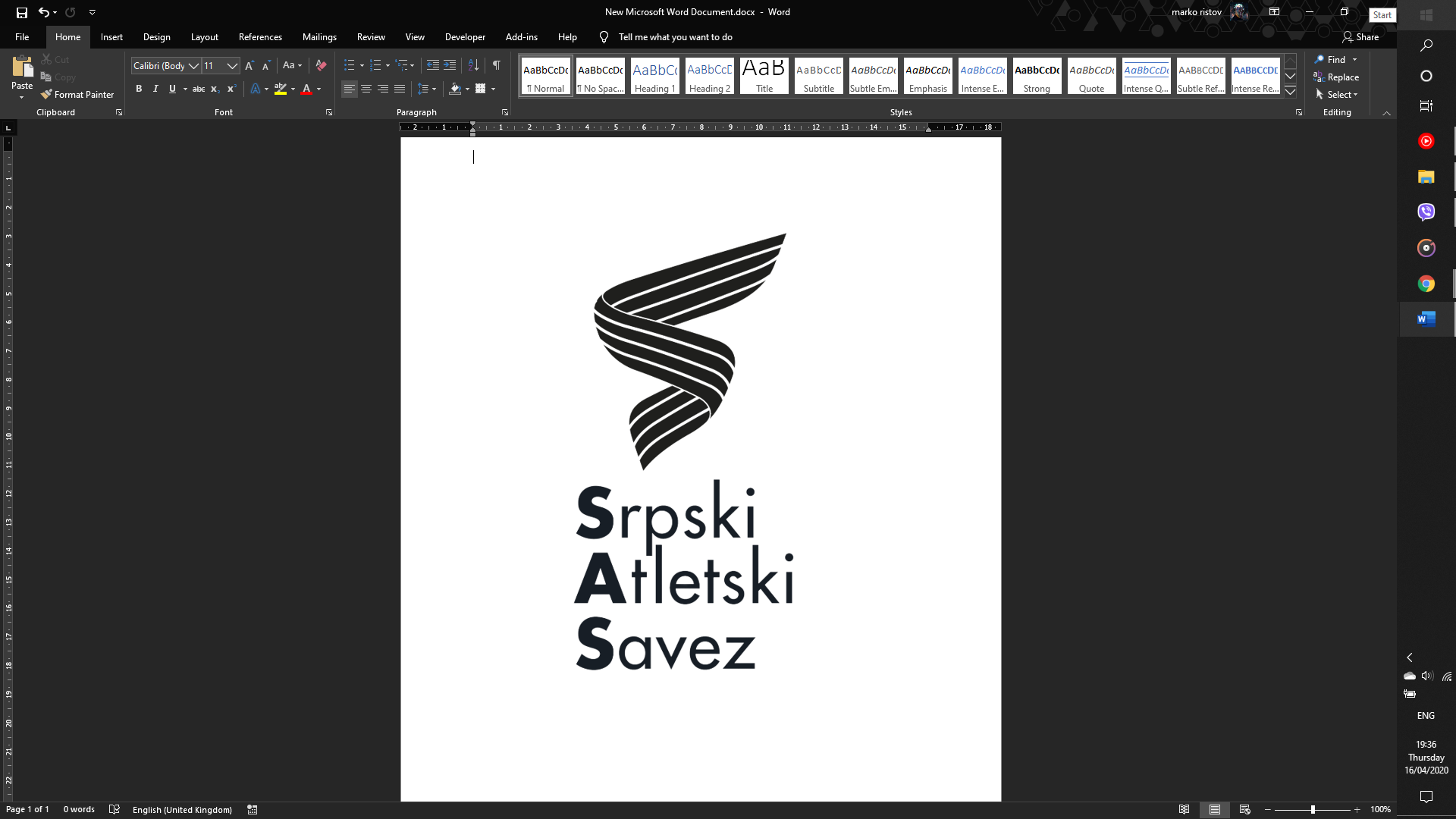 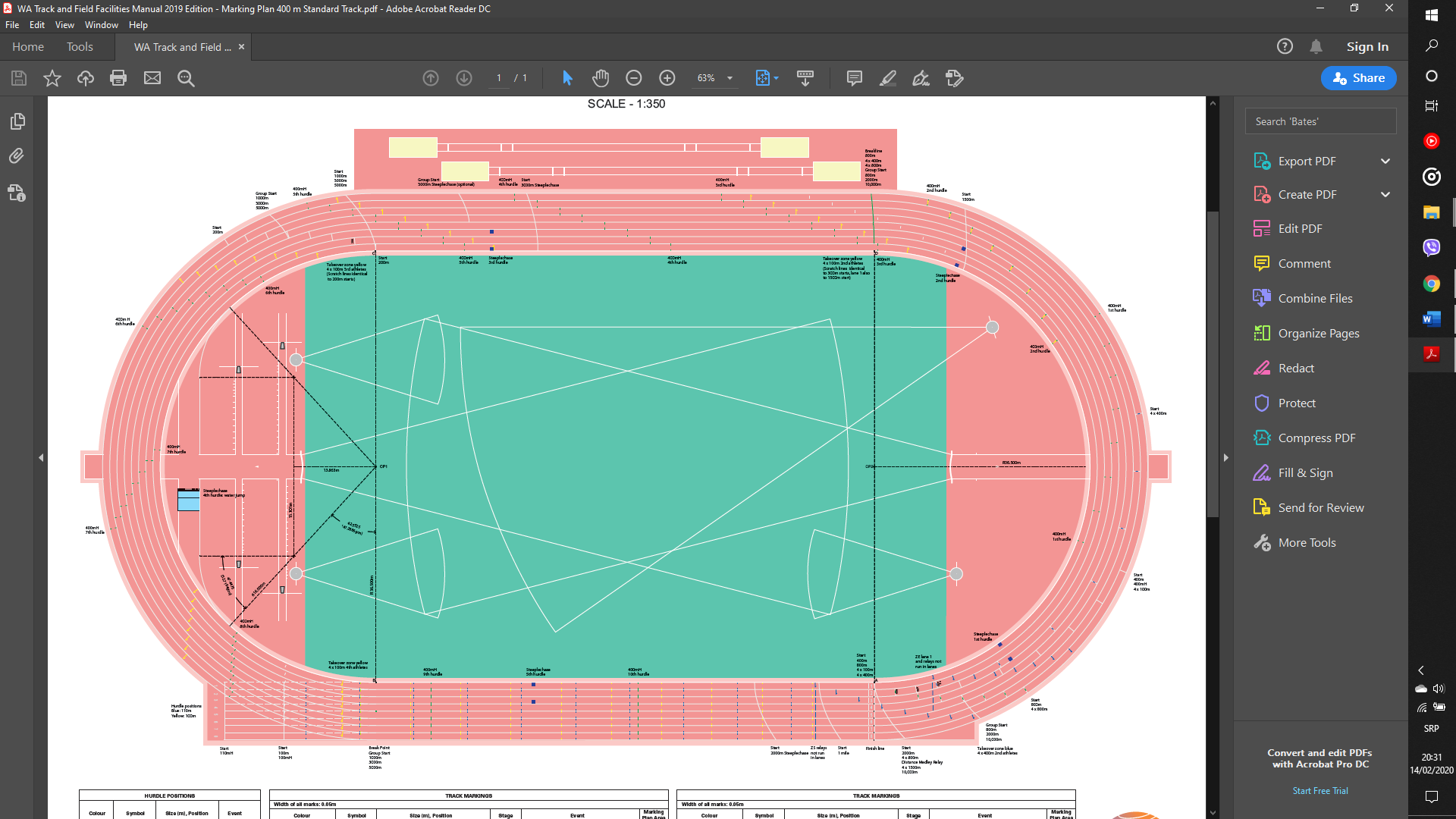 